КАРАР                                                                                ПОСТАНОВЛЕНИЕ                                                 25 март 2020 йыл                                №  21                           25 марта  2020 годаОб утверждении плана антинаркотических мероприятий на территориисельского поселения Большешадинский сельсовет на 2020г.             В целях минимизации угрозы распространения наркомании, руководствуясь п.2 ст.7 Федерального Закона №3-ФЗ от 08.01.2008г. «О наркотических средствах и психотропных веществах», Указом Президента РФ от 09.06.2010г. № 690 «Стратегия государственной антинаркотической политики Российской Федерации до 2020 года», направленных на пропаганду здорового образа жизни и профилактику употребления наркотических средств, администрация сельского поселения Большешадинский сельсовет муниципального района Мишкинский район Республики Башкортостан постановляет:1. Создать антинаркотическую комиссию при администрации сельского поселения Большешадинский сельсовет (Приложение 1).2. Утвердить План антинаркотических мероприятий на территории сельского поселения Большешадинский сельсовет на 2020 год (Приложение 2).3. Настоящее постановление обнародовать на информационном стенде администрации сельского поселения Большешадинский сельсовет муниципального района Мишкинский район Республики Башкортостан и на интернет-сайте администрации сельского поселения Большешадинский сельсовет: www.mishkan.ru4. Контроль исполнения настоящего постановления оставляю за собой.Глава  сельского поселения:                                            Р.К.Аллаяров. Приложение № 2                                              к Постановлению главы                                       сельского поселенияБольшешадинский сельсовет                                              муниципального района Мишкинский район                                                  Республики Башкортостанот 25.03.2020 №21План антинаркотических мероприятий на территории сельского поселения Большешадинский сельсовет муниципального районаМишкинский район Республики Башкортостан на 2020 годГлава сельского поселения:                                        Р.К.АллаяровБАШКОРТОСТАН РЕСПУБЛИКАһЫ МИШКӘ РАЙОНЫМУНИЦИПАЛЬ РАЙОНЫНЫҢОЛО ШАҘЫ АУЫЛ СОВЕТЫАУЫЛ БИЛӘМӘҺЕХАКИМИӘТЕ452345 Оло Шаҙы ауылы,Али Карнай урамы,7Тел: 2-33-40,2-33-31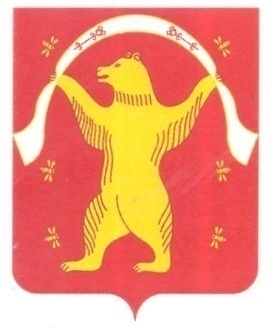 РЕСПУБЛИКА БАШКОРТОСТАН АДМИНИСТРАЦИЯСЕЛЬСКОГО ПОСЕЛЕНИЯБОЛЬШЕШАДИНСКИЙ СЕЛЬСОВЕТМУНИЦИПАЛЬНОГО РАЙОНАМИШКИНСКИЙ РАЙОН452345 д.Большие Шады,улица Али Карная,7Тел:2-33-40,2-33-31                                                            Приложение № 1СОСТАВантинаркотической комиссии сельского поселения  Большешадинский сельсовет муниципального района Мишкинский район Республики БашкортостанПредседатель комиссии- Аллаяров Расил Казбекович, глава     сельского поселенияЗаместитель председателя- Хаматнурова Аниса Хафизовна,  управляющий делами сельского поселенияСекретарь комиссии- Ахметшина Флюза Рифьяновна,   специалист   сельского поселенияЧлены комиссии- Тухбатуллин Айдар Хуснуллович, участковый уполномоченный полиции ОМВД России по Мишкинскому району (по согласованию),- Васильев Артур Анатольевич, участковый уполномоченный полиции ОМВД России по Мишкинскому району (по согласованию),- Закиров Рафис Масгутович, руководитель школы МБОУ СОШ  д.Большие Шады   (по согласованию), - Валиуллина Ленара Назимовна, руководитель школы МБОУ ООШ   д.Иштыбаево, ( по согласованию) - Арсланов Ильфак Латипович - методист СДК д. Большие Шады (по согласованию)- Кагарманова Гульнара Раисовна – заведующий сельским клубом д.Иштыбаево (по согласованию) – Шириязданова Ниля Борисовна, заведующая библиотекой д. Большие Шады (по согласованию) - Мурсалова Гузель Галиевна – заведующая библиотекой д. Иштыбаево (по согласованию) - Фаттахова Лира Фанусовна – фельдшер ФАП д. Большие Шады; - Байрамгулова Рида Шайхинуровна – фельдшер ФАП д.Иштыбаево№п/пНаименование мероприятийДата проведенияМесто проведенияОтветственные1Участие на заседаниях Межведомственной антинаркотической комиссии муниципального района Мишкинский район РБВ течение годаАдминистрация  МР РБПредседатель комиссии 2Сбор, обобщение и анализ информации о фактах распространения наркотических средств в местах проведения культурно-массовых и досуговых молодёжных мероприятий.ПостоянноCДК, СК,библиотека,Администрация СП, работники учреждений культуры (по согласованию)3Мониторинг информированности подростков о пагубном влиянии на здоровье человека табакокурения, алкоголя, наркомании, ВИЧ.Сентябрь CДК, СК,библиотека, школыРуководители учреждений культуры и образования (по согласованию)4Организация социально-значимой деятельности детей, подростков и молодежи по месту жительства: участие в коллективах художественной самодеятельности, проведение субботников по благоустройству территории, организация спортивных и досуговых мероприятий. Постоянно Территория СПАдминистрация СП, участковый уполномоченный полиции , СДК, СК (по согласованию)5Проведение месячника по профилактике наркомании и правонарушений.ИюльТерритория СПКомиссия,Администрация СП 6Проведение рейдов по проверке дискотек, молодёжных массовых мероприятий в вечернее время.Постоянно Территория СПКомиссия,Админ. СП, общественные формирования, родительский комитет (по согласованию)7Подготовка волонтеров из числа старшеклассников для работы по распространению ценностей здорового образа жизни и по профилактике употребления наркотиков  В течение годаБиблиотека, школыАдминистрация СП, щколы (по согласованию) 8Беседа среди молодежи «По антинаркотической направленности»МартСДК, СК, библиотекиАрсланов И.Л.Кагарманова Г.Р.Шириязданова Н.Б.Мурсалова Г.Г.(по согласованию)9Конкурсно - познавательное мероприятие «Нет наркотикам» Апрель СДК, СК, библиотекиАрсланов И.Л.Кагарманова Г.Р.Шириязданова Н.Б.Мурсалова Г.Г. (по согласованию)10 Систематическое проведение встреч работников правоохранительных органов и здравоохранения с учащимися школ, молодежью села с целью информирования о пагубном влиянии на здоровье человека табакокурения, алкоголя, наркомании, освещения правовых аспектов незаконного употребления наркотиков.Ежеквартально  СДК, СК, школа, библиотека  Участковый уполномоченный полиции (по согласованию)11Антинаркотические лекции Ноябрь  МБОУ СОШ  д.Большие Шады;   МБОУ ООШ   д.Иштыбаево ФАП, классные руководители (по согласованию) 12 Проведение мероприятий в сельских библиотеках по профилактике наркомании (информационные стенды, читательские конференции)Постоянно Библиотека, школыШириязданова Н.Б.Мурсалова Г.Г. Закиров Р.М.Валиуллина Л.Н.(по согласованию)13 Организация размещения в местах массового пребывания людей средств наглядной агитации (плакаты, листовки), направленных на предупреждение и пресечение проявлений любых форм наркомании.  Ежемесячно СДК, СК, библиотеки Администрация СП14Спортивные мероприятия «Спорт без наркотиков!»  Ноябрь МБОУ СОШ  д.Большие Шады;   МБОУ ООШ   д.Иштыбаево, СДК, СК, библиотекиКлассные руководители  (по согласованию), Арсланов И.Л.Кагарманова Г.Р.Шириязданова Н.Б.Мурсалова Г.Г.(по согласованию) 